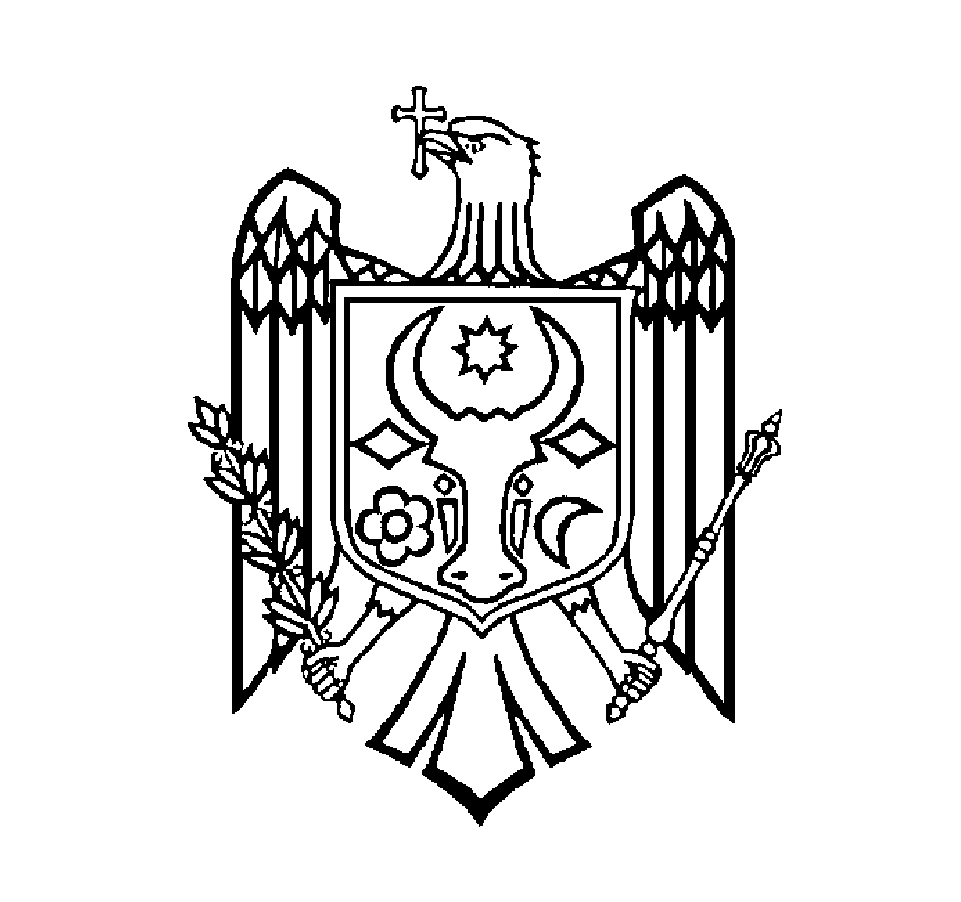 ProiectCu privire la aprobarea proiectului de lege pentrumodificarea Legii privind delimitarea proprietății publice nr. 29/2018-----------------------------------------------------------------------Guvernul HOTĂRĂŞTE:Se aprobă şi se prezintă Parlamentului spre examinare proiectul de lege pentru modificarea Legii privind delimitarea proprietății publice nr. 29/2018Prim-ministru 				DORIN RECEANContrasemnează:Ministrul justiţiei 				Veronica MIHAILOV-MORARUProiectPARLAMENTUL REPUBLICII MOLDOVALEGE pentru modificarea  Legii privind delimitarea proprietății publice nr. 29/2018Art. I. – Legea privind delimitarea proprietății publice nr. 29/2018 (publicată în Monitorul Oficial al Republicii Moldova, 2018, nr. 142-148, art. 279), cu modificările ulterioare, se modifică după cum urmează:La articolul 7, după cuvintele ,,cu capital integral de stat” se completează cu textul ,,sau parțial, dar nu mai puțin de 50%”.La articolul 9, alineatul (2), litera d) se completează cu textul „ , cu excepția terenurilor, parte componentă a monumentelor arheologice, delimitate drept proprietate a unităților administrativ-teritoriale în baza prevederilor prezentei legi, care la data coordonării materialelor de delimitare, nu se aflau în gestiunea sau posesiunea și folosința nemijlocită a unei entități statale;”La articolul  10, alin. (2), lit. b), după cuvintele ”cu capital integral de stat” se completează cu textul ,,sau parțial, dar nu mai puțin de 50%”.La articolul 12 alin. (2), lit. a) cuvintele „alte bunuri imobile” se substituie cu cuvintele „alte clădiri și construcții.”Se completează cu art. 141 cu următorul cuprins:„Articolul 141. Competenţele organului abilitat cu funcții de promovare a politicii de stat în domeniul cadastrului și organizării teritoriului În procesul delimitării terenurilor proprietate publică, organul abilitat cu funcții de promovare a politicii de stat în domeniul cadastrului şi organizării teritoriului:a) asigură promovarea politicii statului în domeniul delimitării terenurilor proprietate publică;b) elaborează şi înaintează Guvernului spre aprobare Programul de stat pentru delimitarea bunurilor imobile, inclusiv a terenurilor proprietate publică;c) elaborează şi înaintează Guvernului spre aprobare proiecte de acte normative în scopul punerii în aplicare a prezentei legi;d) asigură condițiile organizatorice și financiare pentru activitățile legate de procesul de delimitare a terenurilor proprietate publică de stat şi a unităţilor administrativ-teritoriale.Articolul 15 va avea următorul cuprins:„Articolul 15. Competenţele organului abilitat cu funcții de implementare a politicii de stat în domeniul delimitării proprietății publiceÎn procesul delimitării terenurilor proprietate publică, organul abilitat cu funcții de implementare a politicii de stat în domeniul delimitării proprietății publice:a) asigură implementarea politicii statului în domeniul delimitării terenurilor proprietate publică;b) asigură implementarea Programului de stat pentru delimitarea bunurilor imobile, inclusiv a terenurilor proprietate publică;c) coordonează şi asigură realizarea procesului de delimitare a terenurilor proprietate publică de stat şi a unităţilor administrativ-teritoriale;d) asigură, prin intermediul întreprinderilor de stat și al celor private care dispun de ingineri cadastrali certificați, executarea lucrărilor de delimitare a terenurilor proprietate publică a statului și a unităților administrativ-teritoriale, în baza Programului de stat pentru delimitarea bunurilor imobile, inclusiv a terenurilor proprietate publică, aprobat de Guvern; La articolul 17:1) la alineatul (1), cuvintele „bunurile imobile proprietate publică” se substituie cu cuvintele „bunurile imobile proprietate publică, indicate la art. 9, art. 10, art. 11 și 12 alin. (2) lit. a) și b)”.2) la alin. (2) se completează cu cuvintele: ,,pentru care anterior nu s-a determinat domeniul.”La articolul 20,la alineatul (2):la litera b) cuvintele ,,schemele de amplasare” se substituie cu cuvintele ,,planurile geometrice”;la litera c) cuvintele ,,schemelor de amplasare” se substituie cu cuvintele ,,planurilor geometrice”.se completează cu alineatul (41) cu următorul cuprins:„(41) În cazul terenurilor și construcțiilor, părți componente ale monumentelor arheologice de importanță națională, delimitate drept proprietate a unităților administrativ-teritoriale în baza prevederilor prezentei legi, autoritățile publice vor asigura, la cererea organului central de specialitate în domeniul patrimoniului, transmiterea acestora, din proprietatea unităților administrativ-teritoriale în proprietatea statului, dacă, în baza unui studiu pluridisciplinar al specialiștilor în domeniul patrimoniului arheologic, se va demonstra că aceste terenuri/ construcții au o valoare națională, din punct de vedere istoric, urbanistic, estetic, etnografic sau antropologic.”La articolul 21:cuvintele „organul abilitat cu funcții de promovare şi implementare a politicii de stat în domeniul relațiilor funciare şi organizării teritoriului” se substituie cu cuvintele „organul abilitat cu funcții de implementare a politicii de stat în domeniul delimitării proprietății publice”, la forma gramaticală corespunzătoare;alin. 91 va avea următorul cuprins:„(91) Pentru terenurile neînregistrate în registrul bunurilor imobile sau înregistrate în alte temeiuri decât cele rezultate din art. 28 din Legea cadastrului bunurilor imobile nr.1543/1998:terenurile loturilor de pe lângă casă și grădini (atribuite în temeiul art. 11 al Codului funciar şi art. 82 (în redacţia Legii nr. 514/1991 cu privire la modificarea articolului 82 din Codul Funciar al R.S.S.Moldova));  terenurile aferente blocurilor locative, caselor de locuit individuale și garajelor individuale (cu excepția celor amplasate pe terenurile proprietatea statului: fondului forestier, fondul apelor, industrie, transport și telecomunicații, sănătate);terenurile cooperativelor de garaje și întovărășirilor pomicole;terenurile aferente clădirilor şi altor construcţii, transmise în contul cotelor-părți valorice din patrimoniul fostelor întreprinderi agricole;terenurile drumurilor tehnologice care servesc activităților agricole, proiectate, dar netranspuse în natură;terenurile înregistrate în registrul bunurilor imobile în cote-părți (proprietate privată și proprietate publică);documentația cadastrală în vederea înregistrării primare se întocmește prin executarea lucrării cadastrale la nivel de teren, în modul stabilit de organul central de specialitate în domeniul cadastrului. Temei pentru înregistrare servind decizia autorităţii deliberative a administraţiei publice locale/hotărîreaAdunării Populare a unității teritoriale autonome Găgăuzia.”se completează cu alineatul (92) cu următorul cuprins:”(92) În cazul în care, terenurile menționate la alin. (91), se mărginesc cu terenuri proprietate publică a statului, neînregistrate în registrul bunurilor imobile, reprezentanţii statului care administrează terenul proprietate a statului şi reprezentanţii unităţii administrativ-teritoriale, coordonează hotarele acestor terenuri. Dacă reprezentanţii părţilor nu convin asupra hotarelor, litigiul se examinează în instanţă de judecată.”Articolul 22 se completează cu alin. (21) cu următorul cuprins:”(21) Terenurile, dreptul de proprietate al cărora sânt înregistrate în registrul bunurilor imobile în alte temeiuri decît cele rezultate din art. 28 din Legea cadastrului bunurilor imobile nr.1543/1998, și este înregistrat dreptul de folosință/gestiune economică, în baza titlului de autentificare a dreptului deținătorului de teren, însoțit de planul de geometric, dreptul de proprietate se înregistrează în temeiul hotărîrii de Guvern/decizia autorităţii deliberative a administraţiei publice locale/hotărîrea Adunării Populare a unității teritoriale autonome Găgăuzia, fără executarea lucrărilor de delimitare.”Art. II. – Guvernul, în termen de 3 luni de la data intrării în vigoare a prezentei legi, va aduce actele sale normative în concordanță cu prezenta lege.Președintele ParlamentuluiGUVERNUL  REPUBLICII  MOLDOVAH O T Ă R Â R E  nr. ____  din                                        2023Chișinău